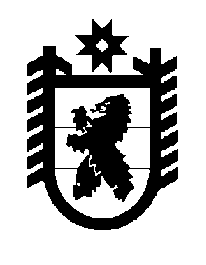 Российская Федерация Республика Карелия    ПРАВИТЕЛЬСТВО РЕСПУБЛИКИ КАРЕЛИЯРАСПОРЯЖЕНИЕот  27 марта 2017 года № 173р-Пг. Петрозаводск 	В целях реализации проекта «Строительство спортивно-концертного комплекса «Карелия-Арена» в г. Петрозаводске:Одобрить и подписать Соглашение о сотрудничестве между Правительством Республики Карелия и обществом с ограниченной ответственностью «Фан Дженерэйшн». Временно исполняющий обязанности
 Главы Республики Карелия                                                   А.О. Парфенчиков